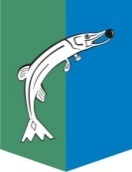 АДМИНИСТРАЦИЯСЕЛЬСКОГО ПОСЕЛЕНИЯ НИЖНЕСОРТЫМСКИЙСургутского районаХанты – Мансийского автономного округа - ЮгрыПОСТАНОВЛЕНИЕ«18» декабря 2020 года                                                                                           № 458  п. НижнесортымскийОб утверждении муниципальной программы «Развитие, совершенствование сети автомобильных дорог общего пользования местного значения и улично-дорожной сети в сельском поселении Нижнесортымский на 2021-2023 годы»	В соответствии с Федеральным законом от 06.10.2003 № 131-ФЗ «Об общих принципах организации местного самоуправления в Российской Федерации», постановлением администрации сельского поселения Нижнесортымский от 08.06.2020 № 184 «Об утверждении Порядка принятия решений о разработке, формировании и реализации муниципальных программ сельского поселения Нижнесортымский», решением Совета депутатов сельского поселения Нижнесортымский от 14.05.2018 № 206 «Об утверждении Правил благоустройства территории сельского поселения Нижнесортымский», уставом сельского поселения Нижнесортымский:	1. Утвердить муниципальную программу «Развитие, совершенствование сети автомобильных дорог общего пользования местного значения и улично-дорожной сети в сельском поселении Нижнесортымский на 2021-2023 годы» согласно приложению. 2. Обнародовать настоящее постановление и разместить на официальном сайте администрации сельского поселения Нижнесортымский. 3. Настоящее постановление вступает в силу после его официального обнародования. 4. Контроль за выполнением постановления возложить на заместителя главы сельского поселения Нижнесортымский Е. А. Волошину. Глава поселения                                                                                П. В. РымаревПриложение к постановлению 								администрации сельского 								поселения Нижнесортымский от								«18» декабря 2020 года № 4581.Паспортмуниципальной программы «Развитие, совершенствование сети автомобильных дорог общего пользования местного значения и улично-дорожной сети в сельском поселении Нижнесортымский на 2021-2023 годы» (далее - Программа)2. Характеристика текущего состояния сферы социально - экономического развития поселения – по развитию, совершенствованию дорог и улично-дорожной сети в поселении 2.1 Автомобильные дороги как элемент социальной и производственной инфраструктуры обеспечивают эффективную работу автомобильного транспорта, находятся в совместном пользовании населения, местных предприятий и оказывают влияние на экономику поселения.Техническое состояние большей части дорог по своим параметрам и типам дорожных покрытий соответствует возрастающим транспортным требованиям.2.2 Общая протяженность автомобильных дорог общего пользования местного значения поселения составляет 6 140 м с твердым покрытием.По результатам ежегодных обследований порядка 5% площади всех автодорог не соответствуют всем требованиям транспортно-эксплуатационных характеристик в части состояния дорожного покрытия, что негативно влияет на безопасность дорожного движения, тогда как удаётся отремонтировать только 1-2 %. По результатам проведённой работы по текущему ремонту дорог положительные целевые показатели достигнуты и говорят об успешности, но учитывая постоянную необходимость поддержания в технически исправном состоянии покрытия автомобильных дорог вследствие его интенсивной эксплуатации, постоянного увеличения транспортных единиц, влияющих на интенсивность транспортных потоков, учитывая нормативные межремонтные сроки дорожной одежды, работу в этом направлении необходимо продолжать. 2.3 Количество транспортных средств всех видов, находящихся в частной собственности у населения, имеет тенденцию к увеличению.Увеличивается количество грузового транспорта, прицепов, полуприцепов и увеличивается доля легкового транспорта и автобусов, поскольку в целях оптимизации затрат транспорт для служебных перевозок и поездок используется по более плотному графику, так как поселение территориально является компактным и находится в пределах шаговой доступности.2.4 Анализ многолетних данных и динамики основных показателей аварийности свидетельствует о том, что уровень дорожно-транспортного травматизма является низким, однако это не отменяет необходимость применения отвечающих современным требованиям мероприятий по обеспечению безопасности дорожного движения, комплексных мер по ремонту и реконструкции автомобильных дорог.Расширение спроса на перевозки автомобильным транспортом, изменение транспортных потоков, изменение действующего законодательства и других нормативно-правовых документов, используемых в автодорожном хозяйстве, сопровождается новыми, более высокими требованиями к качеству сети автомобильных дорог и дорожной инфраструктуры, одним из ключевых звеньев которой является развитие экономики посредством совершенствования автомобильных дорог и всего дорожного хозяйства путем ремонта и реконструкции автомобильных дорог местного значения общего пользования в поселении.В связи с этим необходимо проведение первоочередных мероприятий, направленных на приведение автомобильных дорог в нормативное состояние, своевременное и качественное проведение работ по содержанию и ремонту автомобильных дорог в полном объеме.Решение всех указанных проблем является приоритетным направлением создания условий для проживания населения и возможно только путем проведения комплекса организационных, производственных, социально-экономических и других мероприятий в срок реализации Программы.3. Цель, задачи и показатели их достижения3.1. Целью Программы является создание условий для сохранности и улучшения качества автомобильных дорог, улично-дорожной сети поселения.Показателями конечного результата данной цели являются:- доля дорог, находящихся в технически исправном состоянии;- доля объектов улично-дорожной сети, находящихся в технически исправном состоянии.3.2. Достижение цели планируется осуществить через реализацию двух задач:3.2.1. Совершенствование условий для безопасности дорожного движения на автомобильных дорогах. Показателем непосредственного результата данной задачи является доля отремонтированных дорог от общей площади дорог в год. 3.2.2. Совершенствование условий для безопасности дорожного движения на объектах улично-дорожной сети поселения. Показателем непосредственного результата данной задачи является доля отремонтированных  объектов улично-дорожной сети поселения  от общей площади объектов улично-дорожной сети поселения в год, устройство 3.3. Целевые показатели Программы по годам приведены в приложении к Программе.3.4. На решение задачи по совершенствованию условий для безопасности дорожного движения на автомобильных дорогах города запланированы следующие основные мероприятия:- ремонт автодорог, улично-дорожной сети;- обустройство автомобильных дорог, улично-дорожной сети;- содержание автомобильных дорог, улично-дорожной сети.4. Сроки реализации Программы4.1. Сроки реализации Программы: 2021-2023 годы.Приложение 1 к ПрограммеПриложение 2 к Программе Информация по финансовому обеспечению Муниципальной программы Координатор ПрограммыСлужба жилищно-коммунального хозяйства и внешнего благоустройства поселения  администрации сельского поселения НижнесортымскийУчастники Программы   Организации, граждане, их объединения; заинтересованные лица; общественные организации; подрядные организации (по согласованию).Цели ПрограммыСоздание условий для сохранности и улучшения качества автомобильных дорог общего пользования местного значения и улично-дорожной сети в сельском поселении Нижнесортымский (далее- поселение)Задачи ПрограммыСовершенствование условий для безопасности дорожного движения на автомобильных дорогах общего пользования местного значения поселения (далее –  дороги).Совершенствование условий для безопасности граждан на объектах улично-дорожной сети в поселении.Целевые индикаторы и показатели Программы:1. Доля дорог, находящихся в технически исправном состоянии, %.2.Доля улично-дорожной сети, находящейся в технически исправном состоянии, %.Сроки реализацииПрограммы:2021-2023 годыФинансовое обеспечение Муниципальной программы, в том числе: - собственные доходы и источники финансирования дефицита бюджета поселения;- средства, предоставленные бюджету поселения за счёт средств Сургутского района;- средства,  предоставленные бюджету поселения за счёт средств окружного бюджета;- средства, предоставленные бюджету поселения за счёт средств федерального бюджета;- иные внебюджетные источникиБюджетные ассигнования на 2021-2023 годы составляют 27 000,0 тыс. рублей, в том числе по годам: - 2021 год – 9 000,0 тыс. рублей- 2022 год – 9 000,0 тыс. рублей- 2023 год – 9 000,0 тыс. рублей- 2021 год – 0,0 тыс. рублей- 2022 год – 0,0 тыс. рублей- 2023 год – 0,0 тыс. рублей- 2021 год –  0,0 тыс. рублей- 2022 год – 0,0 тыс. рублей- 2023 год – 0,0 тыс. рублей- 2021 год – 0,0 тыс. рублей- 2022 год – 0,0 тыс. рублей- 2023 год – 0,0 тыс. рублей- 2021 год – 0,0 тыс. рублей- 2022 год – 0,0 тыс. рублей- 2023 год – 0,0 тыс. рублейОжидаемые результаты реализации Программы:1.Увеличение доли дорог, находящихся в технически исправном состоянии, с 90 до 95%.2. Увеличение доли улично-дорожной сети находящихся в технически исправном состоянии, с 75% до 85%.3. Увеличение доли отремонтированных дорог, улично-дорожной  сети от общей площади дорог в год с 0,8% до 3,0% в год.Целевые показатели  Муниципальной программыЦелевые показатели  Муниципальной программыЦелевые показатели  Муниципальной программыЦелевые показатели  Муниципальной программыЦелевые показатели  Муниципальной программыЦелевые показатели  Муниципальной программыЦелевые показатели  Муниципальной программыЦелевые показатели  Муниципальной программыЦелевые показатели  Муниципальной программыЦелевые показатели  Муниципальной программы№ п/пПараметры Муниципальной программы Наименование конечных и непосредственных показателей реализации муниципальной программыЕдиница измерения показателяБазовый   показатель на  начало  реализации   
муниципальной программы   Значение показателя по годамЗначение показателя по годамЗначение показателя по годамЦелевое  значение    
 показателя на момент     
   окончания   действия    
Муниципальной
программы  Координатор/ участник№ п/пПараметры Муниципальной программы Наименование конечных и непосредственных показателей реализации муниципальной программыЕдиница измерения показателяБазовый   показатель на  начало  реализации   
муниципальной программы   2021 г.2022 г.2023 г.Целевое  значение    
 показателя на момент     
   окончания   действия    
Муниципальной
программы  Координатор/ участник1основное мероприятие 1 Содержание автомобильных дорог (проездов, площадок, тротуаров)кв. м155 071,3155 071,3155 071,3155 071,3155 071,3Служба жилищно-коммунального хозяйства и внешнего благоустройства поселения администрации сельского поселения НижнесортымскийНаименование мероприятияИсточникифинансированияОбъёмфинансирования(всего,тыс. руб.)В том числепо годам:В том числепо годам:В том числепо годам:В том числепо годам:В том числепо годам:В том числепо годам:В том числепо годам:Координатор/ участникНаименование мероприятияИсточникифинансированияОбъёмфинансирования(всего,тыс. руб.)2021 г.2021 г.2022 г.2022 г.2023 г.2023 г.2023 г.Координатор/ участникНаименование мероприятияИсточникифинансированияОбъёмфинансирования(всего,тыс. руб.)планфактпланфактпланфактфактКоординатор/ участникМуниципальная программа (МП): «Развитие, совершенствование сети автомобильных дорог общего пользования местного значения и улично-дорожной сети в сельском поселении Нижнесортымский на 2021-2023 годы»Цель: создание условий для сохранности и улучшения качества автомобильных дорог общего пользования местного значения и улично-дорожной сети в сельском поселении НижнесортымскийМуниципальная программа (МП): «Развитие, совершенствование сети автомобильных дорог общего пользования местного значения и улично-дорожной сети в сельском поселении Нижнесортымский на 2021-2023 годы»Цель: создание условий для сохранности и улучшения качества автомобильных дорог общего пользования местного значения и улично-дорожной сети в сельском поселении НижнесортымскийМуниципальная программа (МП): «Развитие, совершенствование сети автомобильных дорог общего пользования местного значения и улично-дорожной сети в сельском поселении Нижнесортымский на 2021-2023 годы»Цель: создание условий для сохранности и улучшения качества автомобильных дорог общего пользования местного значения и улично-дорожной сети в сельском поселении НижнесортымскийМуниципальная программа (МП): «Развитие, совершенствование сети автомобильных дорог общего пользования местного значения и улично-дорожной сети в сельском поселении Нижнесортымский на 2021-2023 годы»Цель: создание условий для сохранности и улучшения качества автомобильных дорог общего пользования местного значения и улично-дорожной сети в сельском поселении НижнесортымскийМуниципальная программа (МП): «Развитие, совершенствование сети автомобильных дорог общего пользования местного значения и улично-дорожной сети в сельском поселении Нижнесортымский на 2021-2023 годы»Цель: создание условий для сохранности и улучшения качества автомобильных дорог общего пользования местного значения и улично-дорожной сети в сельском поселении НижнесортымскийМуниципальная программа (МП): «Развитие, совершенствование сети автомобильных дорог общего пользования местного значения и улично-дорожной сети в сельском поселении Нижнесортымский на 2021-2023 годы»Цель: создание условий для сохранности и улучшения качества автомобильных дорог общего пользования местного значения и улично-дорожной сети в сельском поселении НижнесортымскийМуниципальная программа (МП): «Развитие, совершенствование сети автомобильных дорог общего пользования местного значения и улично-дорожной сети в сельском поселении Нижнесортымский на 2021-2023 годы»Цель: создание условий для сохранности и улучшения качества автомобильных дорог общего пользования местного значения и улично-дорожной сети в сельском поселении НижнесортымскийМуниципальная программа (МП): «Развитие, совершенствование сети автомобильных дорог общего пользования местного значения и улично-дорожной сети в сельском поселении Нижнесортымский на 2021-2023 годы»Цель: создание условий для сохранности и улучшения качества автомобильных дорог общего пользования местного значения и улично-дорожной сети в сельском поселении НижнесортымскийМуниципальная программа (МП): «Развитие, совершенствование сети автомобильных дорог общего пользования местного значения и улично-дорожной сети в сельском поселении Нижнесортымский на 2021-2023 годы»Цель: создание условий для сохранности и улучшения качества автомобильных дорог общего пользования местного значения и улично-дорожной сети в сельском поселении НижнесортымскийМуниципальная программа (МП): «Развитие, совершенствование сети автомобильных дорог общего пользования местного значения и улично-дорожной сети в сельском поселении Нижнесортымский на 2021-2023 годы»Цель: создание условий для сохранности и улучшения качества автомобильных дорог общего пользования местного значения и улично-дорожной сети в сельском поселении НижнесортымскийМуниципальная программа (МП): «Развитие, совершенствование сети автомобильных дорог общего пользования местного значения и улично-дорожной сети в сельском поселении Нижнесортымский на 2021-2023 годы»Цель: создание условий для сохранности и улучшения качества автомобильных дорог общего пользования местного значения и улично-дорожной сети в сельском поселении НижнесортымскийМуниципальная программа (МП): «Развитие, совершенствование сети автомобильных дорог общего пользования местного значения и улично-дорожной сети в сельском поселении Нижнесортымский на 2021-2023 годы»Цель: создание условий для сохранности и улучшения качества автомобильных дорог общего пользования местного значения и улично-дорожной сети в сельском поселении НижнесортымскийМуниципальная программа (МП): «Развитие, совершенствование сети автомобильных дорог общего пользования местного значения и улично-дорожной сети в сельском поселении Нижнесортымский на 2021-2023 годы»Цель: создание условий для сохранности и улучшения качества автомобильных дорог общего пользования местного значения и улично-дорожной сети в сельском поселении НижнесортымскийМуниципальная программа (МП): «Развитие, совершенствование сети автомобильных дорог общего пользования местного значения и улично-дорожной сети в сельском поселении Нижнесортымский на 2021-2023 годы»Цель: создание условий для сохранности и улучшения качества автомобильных дорог общего пользования местного значения и улично-дорожной сети в сельском поселении НижнесортымскийМуниципальная программа (МП): «Развитие, совершенствование сети автомобильных дорог общего пользования местного значения и улично-дорожной сети в сельском поселении Нижнесортымский на 2021-2023 годы»Цель: создание условий для сохранности и улучшения качества автомобильных дорог общего пользования местного значения и улично-дорожной сети в сельском поселении НижнесортымскийМуниципальная программа (МП): «Развитие, совершенствование сети автомобильных дорог общего пользования местного значения и улично-дорожной сети в сельском поселении Нижнесортымский на 2021-2023 годы»Цель: создание условий для сохранности и улучшения качества автомобильных дорог общего пользования местного значения и улично-дорожной сети в сельском поселении НижнесортымскийМуниципальная программа (МП): «Развитие, совершенствование сети автомобильных дорог общего пользования местного значения и улично-дорожной сети в сельском поселении Нижнесортымский на 2021-2023 годы»Цель: создание условий для сохранности и улучшения качества автомобильных дорог общего пользования местного значения и улично-дорожной сети в сельском поселении НижнесортымскийМуниципальная программа (МП): «Развитие, совершенствование сети автомобильных дорог общего пользования местного значения и улично-дорожной сети в сельском поселении Нижнесортымский на 2021-2023 годы»Цель: создание условий для сохранности и улучшения качества автомобильных дорог общего пользования местного значения и улично-дорожной сети в сельском поселении НижнесортымскийМуниципальная программа (МП): «Развитие, совершенствование сети автомобильных дорог общего пользования местного значения и улично-дорожной сети в сельском поселении Нижнесортымский на 2021-2023 годы»Цель: создание условий для сохранности и улучшения качества автомобильных дорог общего пользования местного значения и улично-дорожной сети в сельском поселении НижнесортымскийМуниципальная программа (МП): «Развитие, совершенствование сети автомобильных дорог общего пользования местного значения и улично-дорожной сети в сельском поселении Нижнесортымский на 2021-2023 годы»Цель: создание условий для сохранности и улучшения качества автомобильных дорог общего пользования местного значения и улично-дорожной сети в сельском поселении НижнесортымскийМуниципальная программа (МП): «Развитие, совершенствование сети автомобильных дорог общего пользования местного значения и улично-дорожной сети в сельском поселении Нижнесортымский на 2021-2023 годы»Цель: создание условий для сохранности и улучшения качества автомобильных дорог общего пользования местного значения и улично-дорожной сети в сельском поселении НижнесортымскийМуниципальная программа (МП): «Развитие, совершенствование сети автомобильных дорог общего пользования местного значения и улично-дорожной сети в сельском поселении Нижнесортымский на 2021-2023 годы»Цель: создание условий для сохранности и улучшения качества автомобильных дорог общего пользования местного значения и улично-дорожной сети в сельском поселении НижнесортымскийОсновное мероприятие 1   Содержание автомобильных дорог (проездов, площадок, тротуаров)Всего, в том числе:27 000,09 000,09 000,09 000,09 000,09 000,09 000,09 000,0Служба жилищно-коммунального хозяйства и внешнего благоустройства поселения администрации сельского поселения НижнесортымскийОсновное мероприятие 1   Содержание автомобильных дорог (проездов, площадок, тротуаров)- за счёт средств, предоставленных бюджету поселения из федерального бюджета0,00,00,00,00,00,00,00,0Служба жилищно-коммунального хозяйства и внешнего благоустройства поселения администрации сельского поселения НижнесортымскийОсновное мероприятие 1   Содержание автомобильных дорог (проездов, площадок, тротуаров)- за счёт средств, предоставленных бюджету поселения из окружного бюджета0,00,00,00,00,00,00,00,0Служба жилищно-коммунального хозяйства и внешнего благоустройства поселения администрации сельского поселения НижнесортымскийОсновное мероприятие 1   Содержание автомобильных дорог (проездов, площадок, тротуаров)- за счёт средств, предоставленных бюджету поселения из средств Сургутского района0,00,00,00,00,00,00,00,0Служба жилищно-коммунального хозяйства и внешнего благоустройства поселения администрации сельского поселения НижнесортымскийОсновное мероприятие 1   Содержание автомобильных дорог (проездов, площадок, тротуаров)- собственные доходы и источники финансирования дефицита бюджета поселения;27 000,09 000,09 000,09 000,09 000,09 000,09 000,09 000,0Служба жилищно-коммунального хозяйства и внешнего благоустройства поселения администрации сельского поселения НижнесортымскийОсновное мероприятие 1   Содержание автомобильных дорог (проездов, площадок, тротуаров)- за счёт других источников (расшифровать)0,00,00,00,00,00,00,00,0Служба жилищно-коммунального хозяйства и внешнего благоустройства поселения администрации сельского поселения Нижнесортымский